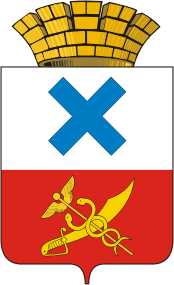 ПОСТАНОВЛЕНИЕ главы Муниципального образованиягород Ирбитот  19  февраля 2019 года  №  35-ПГг. Ирбит
О назначении голосования по проектам благоустройства общественных территорий Муниципального образования город Ирбит
             В соответствии с решением Думы Муниципального образования город Ирбит от 31 января 2019 года № 115 «О порядке организации и проведения голосования по отбору общественных территорий Муниципального образования город Ирбит, подлежащих благоустройству в первоочередном порядке», Постановлением Правительства Свердловской области от 29 января 2019 года № 51-ПП «Об организации проведения в муниципальных образованиях, расположенных на территории Свердловской области, рейтингового голосования по выбору общественных территорий, подлежащих благоустройству в первоочередном порядке», руководствуясь  частью 1 статьи 27 Устава Муниципального образования  город ИрбитПОСТАНОВЛЯЮ:             1.Назначить голосование по проектам благоустройства общественных территорий Муниципального образования город Ирбит,  подлежащих в первоочередном порядке благоустройству начиная с 2019 года в соответствии с государственной программой Свердловской области «Формирование современной городской среды на территории Свердловской области на 2018-2022 годы» на 27 февраля 2019 года. Определить время голосования по общественным территориям – с 8:00 до 17:00 часов.              2.Определить места для голосования по общественным территориям (Приложение № 1).             3.Установить перечень проектов благоустройства общественных территорий Муниципального образования город Ирбит, представленных на голосование по общественным территориям (Приложение № 2).      4.Настоящее постановление вступает в силу со дня  официального опубликования.               5.Начальнику отдела организационной работы и документообеспечения администрации Муниципального образования город Ирбит (И.В. Панкрашкина) опубликовать настоящее постановление в Ирбитской общественно-политической газете «Восход» и разместить настоящее постановление на официальном интернет-портале администрации Муниципального образования город Ирбит.             6.Контроль за исполнением настоящего постановления оставляю за собой.Глава Муниципального образования город Ирбит                                                                           Н.В. ЮдинПриложение № 1 к постановлению главы Муниципального образованиягород Ирбитот « 19 » февраля 2019 г. № 35-ПГПЕРЕЧЕНЬмест для голосования по общественным территориям Муниципального образования город ИрбитИспользуются следующие сокращения:МБОУ – Муниципальное бюджетное образовательное учреждение;МАОУ - Муниципальное автономное образовательное учреждение;МКУ – Муниципальное казенное учреждение;ГАПОУ СО – Государственное автономное профессиональное учреждение Свердловской области;ГБПОУ СО - Государственное бюджетное профессиональное учреждение сСердловской области;МБУК – муниципальное бюджетное управление культуры;ДК – Дворец культуры;МАОУ ДО – Муниципальное автономное образовательное учреждение дополнительного образования;МО – Муниципальное образование;ГБУ – Государственное бюджетное учреждение;МФЦ – Многофункциональный центр;ОАО – Объединенное акционерное общество.Приложение № 2 к постановлению главыМуниципального образования город Ирбитот « 19 » февраля 2019 г. № 35-ПГПЕРЕЧЕНЬ проектов благоустройства общественных территорий Муниципального образования город Ирбит, представленных на голосование по общественным территориям1.  Комплексное благоустройство площади Ленина, г. Ирбит, ул. Ленина,17-г.2.  Благоустройство Старого городского парка по ул. Береговая.1.г. Ирбит, ул. Революции, 16, кабинет № 11Администрация Муниципального образования город Ирбит2.г. Ирбит, ул. Красноармейская, 1МБОУ «Школа № 1»3.г. Ирбит, ул. Горького, 3МАОУ «Школа № 10»4.г. Ирбит, ул. Мальгина, 53МАОУ «Школа № 13»5.г. Ирбит, ул. Логинова, 14МБОУ «Школа № 8»6.г. Ирбит, ул. Логинова, 22МБОУ «Школа № 18»7.г. Ирбит, ул. Мальгина, 27МАОУ «Школа № 9»8.г. Ирбит, ул. Советская, 100АМКУ «Комплексный Центр Системы образования»9.г. Ирбит, ул. Южная, 12ГАПОУ СО «Ирбитский политехникум»10.г. Ирбит, ул. Пролетарская, 28ГАПОУ СО «Ирбитский мотоциклетный техникум»11.г. Ирбит, ул. Первомайская, 39ГБПОУ СО «Ирбитский гумманитарный колледж»12.г. Ирбит, ул. Свердлова, 17МБУК «ДК имени В.К. Костевича» 13.г. Ирбит, ул. Пролетарская, 61МАОУ ДО «Центр детского творчества» МО г. Ирбит14.г. Ирбит, ул. Советская, 31Ирбитский филиал ГБУ Свердловской области "МФЦ"15.г. Ирбит, ул. Елизарьевых, 3ОАО «Ирбитский молочный завод»